					  	Lubaczów, dn……………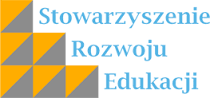 				Oświadczenie Trenera sportowegoJa……………………………….. oświadczam,  że uczeń/uczennica…………………………………….. osiągnął/ęła  wymienione we wniosku stypendialnym sukcesy sportowe w poprzednim roku szkolnym.										Czytelny podpis